Szkoła Doktorska Uniwersytetu Medycznego im. Karola Marcinkowskiego w PoznaniuINDYWIDUALNY PLAN BADAWCZYProszę zaznaczyć:	 IPB składany po raz pierwszy     		 poprawiony IPBDANE OSOBOWE* w przypadku zmiany deklarowanej dyscypliny naukowej w trakcie kształcenia doktoranta w szkole doktorskiej należy przedstawić informację pisemną w tej sprawie jako uzupełnienie Indywidualnego Planu BadawczegoROZPRAWA DOKTORSKA* Na podstawie Uchwały nr 35/2021 Senatu Uniwersytetu Medycznego im. Karola Marcinkowskiego w Poznaniu z dnia 24 lutego 2021 roku „Zamysł przedstawienia rozprawy doktorskiej na podstawie monografii naukowej wymaga przedłożenia właściwemu Kanclerzowi odpowiedniego uzasadnienia przed złożeniem indywidualnego planu badawczego w przypadku trybu szkoły doktorskiej (…), podpisanego przez doktoranta i promotora/ów, w celu uzyskania akceptacji. Decyzję w powyższym względzie podejmuje Kanclerz właściwej dyscypliny, w przypadku trybu szkoły doktorskiej po zasięgnięciu opinii Dyrektora Szkoły Doktorskiej.”** Na podstawie Uchwały nr 35/2021 Senatu Uniwersytetu Medycznego im. Karola Marcinkowskiego w Poznaniu z dnia 24 lutego 2021 roku „Zamysł przedstawienia rozprawy doktorskiej na podstawie pracy technologicznej lub wdrożenia wyników badań do działalności gospodarczej wymaga przedłożenia właściwemu Kanclerzowi odpowiedniego uzasadnienia przed złożeniem indywidualnego planu badawczego, podpisanego przez doktoranta i promotora/ów oraz Dyrektora Szkoły Doktorskiej, w celu uzyskania akceptacji.”*** Wymaga załączenia osobnego wniosku, zamieszczonego na końcu tego formularza (załącznik 1.1.)HARMONOGRAM REALIZACJI PRAC BADAWCZYCH W CELU PRZYGOTOWANIA ROZPRAWY DOKTORSKIEJ:PLANOWANE EFEKTY DZIAŁALNOŚCI BADAWCZEJ: (Jeśli składany IPB jest korektą wcześniej przedstawionego IPB, należy podać uzasadnienie) :...................................................................................................................................................................................……....................……………………………………………………(data i czytelny podpis doktoranta)Indywidualny plan badawczy został przygotowany w uzgodnieniu z promotorem / promotorami.      (niepotrzebne skreślić)……....................…………………………………………	 	        ……....................…………………………………………(data i czytelny podpis promotora)					       (data i czytelny podpis promotora)W przypadku wyznaczenia promotora pomocniczego - opinia dotycząca IPB :   pozytywna / negatywna            (niepotrzebne skreślić)……....................……………………………………………………(data i czytelny podpis promotora pomocniczego)Wykaz załączników:..............................................................................................................Uwagi Dyrektora Szkoły Doktorskiej UMP:..........................................................................................................................................................................................................................................................................................................................................................................ZATWIERDZAM……....................……………………………………………………    (pieczęć imienna i podpis Dyrektora Szkoły Doktorskiej)załącznik 1.1.Wniosek uczestnika Szkoły Doktorskiejo wyrażenie zgody na przygotowanie pracy doktorskiejw formieWnioskujący:Uzasadnienie:……....................……………………………………………………(data i czytelny podpis doktoranta)……....................…………………………………………	 ……. ……....................…………………………………………(data i czytelny podpis promotora)			 (data i czytelny podpis promotora/promotora pomocniczego)** niepotrzebne skreślićOpinia Dyrektora Szkoły Doktorskiej:                                                                      ……....................……………………………………………………                                                                                                      (pieczęć imienna i podpis Dyrektora Szkoły Doktorskiej)Kanclerz Kolegium Nauk .................................................Pan/Pani ........................................................................Akceptacja Kanclerza danej dyscypliny:                                                                      ……....................……………………………………………………                                                                                                               (pieczęć imienna i podpis Kanclerza)Uniwersytet Medyczny im. Karola Marcinkowskiego w Poznaniu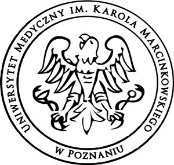 załącznik nr 1 do Komunikatu nr 6/2021 Dyrektora Szkoły Doktorskiej UMPz dnia 13 maja 2021r.DOKTORANTDOKTORANTDOKTORANTDOKTORANTIMIĘ I NAZWISKONUMER ALBUMUJEDNOSTKAROK ROZPOCZĘCIA KSZTAŁCENIAPROMOTORPROMOTORPROMOTORPROMOTORIMIĘ I NAZWISKOSTOPIEŃ/TYTUŁ NAUKOWYDYSCYPLINA NAUKOWA/DYSCYPLINY NAUKOWE*(podkreślić właściwe – dyscyplinę podstawową pogrubić)nauki medycznenauki farmaceutycznenauki o zdrowiuJEDNOSTKADRUGI PROMOTOR / PROMOTOR POMOCNICZY (niepotrzebne skreślić)DRUGI PROMOTOR / PROMOTOR POMOCNICZY (niepotrzebne skreślić)DRUGI PROMOTOR / PROMOTOR POMOCNICZY (niepotrzebne skreślić)DRUGI PROMOTOR / PROMOTOR POMOCNICZY (niepotrzebne skreślić)IMIĘ I NAZWISKOSTOPIEŃ/TYTUŁ NAUKOWYDYSCYPLINA NAUKOWA/DYSCYPLINY NAUKOWE*(podkreślić właściwe – dyscyplinę podstawową wytłuścić)nauki medycznenauki farmaceutycznenauki o zdrowiuJEDNOSTKATYTUŁ ROZPRAWY DOKTORSKIEJDYSCYPLINA NAUKOWA (podkreślić właściwe)nauki medycznenauki farmaceutycznenauki o zdrowiuROZPRAWA DOKTORSKA ZOSTANIE PRZYGOTOWANA W FORMIE (podkreślić właściwe):cyklu publikacjimonografii naukowej*,***pracy technologicznej lub wdrożenia wyników badań**,***CEL I ZAŁOŻENIA PRACY DOKTORSKIEJ(maks. 300 wyrazów)MATERIAŁY I METODY(maks. 500 wyrazów)WSTĘPNA BIBLIOGRAFIAPLANOWANY TERMIN ZŁOŻENIA ROZPRAWY DOKTORSKIEJ(podać miesiąc i rok)I ROK SZKOŁY DOKTORSKIEJ  - ROK AKADEMICKI ................./..................I ROK SZKOŁY DOKTORSKIEJ  - ROK AKADEMICKI ................./..................NAZWA ZADANIA BADAWCZEGOPRZEWIDYWANY TERMIN REALIZACJIII ROK SZKOŁY DOKTORSKIEJ  - ROK AKADEMICKI ................./..................II ROK SZKOŁY DOKTORSKIEJ  - ROK AKADEMICKI ................./..................NAZWA ZADANIA BADAWCZEGOPRZEWIDYWANY TERMIN REALIZACJIIII ROK SZKOŁY DOKTORSKIEJ  - ROK AKADEMICKI ................./..................III ROK SZKOŁY DOKTORSKIEJ  - ROK AKADEMICKI ................./..................NAZWA ZADANIA BADAWCZEGOPRZEWIDYWANY TERMIN REALIZACJIIV ROK SZKOŁY DOKTORSKIEJ  - ROK AKADEMICKI ................./..................IV ROK SZKOŁY DOKTORSKIEJ  - ROK AKADEMICKI ................./..................NAZWA ZADANIA BADAWCZEGOPRZEWIDYWANY TERMIN REALIZACJII ROK SZKOŁY DOKTORSKIEJ  - ROK AKADEMICKI ................./..................I ROK SZKOŁY DOKTORSKIEJ  - ROK AKADEMICKI ................./..................RODZAJ DZIAŁALNOŚCIPRZEWIDYWANY TERMIN REALIZACJIPublikacje:Aktywne uczestnictwo w konferencjach:Złożenie wniosku grantowego:Staże naukowe:Udział w organizacji konferencji naukowej:Działalność na rzecz rozwoju nauki i dydaktyki (m. in. członkostwo w towarzystwie naukowym, fundacji lub komisjach, opieka nad kołem studenckim):Inne:II ROK SZKOŁY DOKTORSKIEJ  - ROK AKADEMICKI ................./..................II ROK SZKOŁY DOKTORSKIEJ  - ROK AKADEMICKI ................./..................RODZAJ DZIAŁALNOŚCIPRZEWIDYWANY TERMIN REALIZACJIPublikacje:Aktywne uczestnictwo w konferencjach:Złożenie wniosku grantowego:Staże naukowe:Udział w organizacji konferencji naukowej:Działalność na rzecz rozwoju nauki i dydaktyki (m. in. członkostwo w towarzystwie naukowym, fundacji lub komisjach, opieka nad kołem studenckim):Inne:III ROK SZKOŁY DOKTORSKIEJ  - ROK AKADEMICKI ................./..................III ROK SZKOŁY DOKTORSKIEJ  - ROK AKADEMICKI ................./..................RODZAJ DZIAŁALNOŚCIPRZEWIDYWANY TERMIN REALIZACJIPublikacje:Aktywne uczestnictwo w konferencjach:Złożenie wniosku grantowego:Staże naukowe:Udział w organizacji konferencji naukowej:Działalność na rzecz rozwoju nauki i dydaktyki (m. in. członkostwo w towarzystwie naukowym, fundacji lub komisjach, opieka nad kołem studenckim):Inne:IV ROK SZKOŁY DOKTORSKIEJ  - ROK AKADEMICKI ................./..................IV ROK SZKOŁY DOKTORSKIEJ  - ROK AKADEMICKI ................./..................RODZAJ DZIAŁALNOŚCIPRZEWIDYWANY TERMIN REALIZACJIPublikacje:Aktywne uczestnictwo w konferencjach:Złożenie wniosku grantowego:Staże naukowe:Udział w organizacji konferencji naukowej:Działalność na rzecz rozwoju nauki i dydaktyki (m. in. członkostwo w towarzystwie naukowym, fundacji lub komisjach, opieka nad kołem studenckim):Inne:Publikacje:monografii naukowej*pracy technologicznej lub wdrożenia wyników badań*Imię i nazwisko doktorantanazwa jednostkiimię i nazwisko promotorawybrana dyscyplina naukowatytuł rozprawy doktorskiej